12.11.2021                                                                        Учебная группа 4ТЭМПреподаватель Кравцова Лариса ВасильевнаМДК 02.01 Организация работы подразделения организации и управления еюРаздел ПМ 02.01.01 «Экономика отрасли»4. Планирование деятельности предприятияТема 4.1 Технико-экономическое планированиеЛекция №21Цели занятия: - образовательная – изучение принципов планирования на предприятии - воспитательная – воспитание интереса к выбранной специальности;- развивающая – развитие умения анализировать полученную информацию.Задачи занятия: рассмотреть принципы планированияМотивация:	полученные знания и умения необходимы для дальнейшего изучения учебной дисциплины МДК 02.01 Организация работы подразделения организации и управления ею и найдут практическое применение при трудоустройстве по специальности.Задание студентам: 1. Записать в тетрадь и выучить конспект лекции.2. Ответить на контрольные вопросы. Фотографию конспекта и ответы на контрольные вопросы в текстовом документе в формате Word или в тексте электронного письма прислать на электронный адрес kravcova200167@mail.ru в срок до 08.00 15.11.2021.План1. Понятие планирования, прогнозирования работы предприятия2. Принципы планированияЛитература:  1. В.Я. Горфинкель «Экономика предприятий» - М .: ЮНИТИ - ДАНА, 2000. - c.212-233; 2. А.П. Анисимов «Экономика, организация, планирование автомобильного транспорта», М .: Транспорт, с.102-105; 3. Бронштейн Л. А. «Организация, планирования и управление в автотранспортных предприятиях», М. «Высш.школа».1993, с.10- 15.Вопрос 1. Понятие планирования, прогнозирования работы предприятияПланирование — это разработка и установление руководством предприятия системы количественных и качественных показателей его развития, в которых определяются темпы, пропорции и тенденции развития данного предприятия как в текущем периоде, так и на перспективу.Планирование является центральным звеном хозяйственного механизма управления и регулирования производства. Планирование, административное управление и контроль за деятельностью предприятия в зарубежной практике определяют одним понятием «менеджмент». Взаимосвязь планирования и управления можно представить в виде схемы (рис. 1).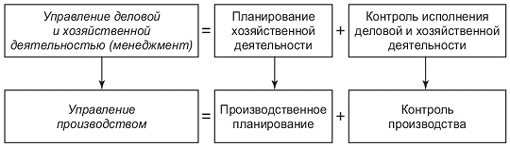 Рис. 1. Взаимосвязь планирования и управления производственной деятельностью предприятияДля обеспечения наиболее рентабельной работы  автотранспортное предприятие должно подвижной состав, соответствующей мощности и структуры потоков грузов и пассажиров, дальности перевозок ,  системы и метода организации перевозок.Грузовое автотранспортное предприятие должно планировать приобретение подвижного состава по следующим показателям: по грузоподъемности согласно дальности перевозок грузов и мощности грузовых потоков (решить вопрос о применении автомобильных прицепов); по конструкции кузова (решить вопрос о целесообразности применения автомобилей со специализированными кузовами, автомобилей самосвалов, автомобилей-автопогрузчиков и т.д).Пассажирский автомобильный парк комплектуется автобусами для городских, пригородных и междугородных перевозок в соответствии с мощностью пассажирских потоков и эксплуатационных условий.Автотранспортное предприятие, имеющее определенный тип подвижного состава, заключает договоры на перевозку грузов с клиентурой, в которой эксплуатационные условия перевозок соответствуют этому типажу. Это одна из главных задач, которую должна решать служба эксплуатации АТП. Правильность выбора подвижной состав по его эксплуатационным качествам и стоимости влияет на себестоимость перевозок, а следовательно, и прибыль предприятия.Автотранспортные предприятия должны планировать развитие своей производственной базы. Материально-техническая база АТП должна включать подвижной состав, производственные здания и оборудование для технического обслуживания и ремонта подвижного состава, стоянку автомобилей и технические средства для управления предприятием.Планирование осуществляется с учетом кооперации АТП с другими предприятиями автомобильного транспорта (авторемонтными и агрегатно – ремонтными станциями технического обслуживания).Задачей АТП является достижение максимальной работоспособности авто-мобильного парка при минимальных затратах на общий комплекс технического обслуживания, текущих ремонтов и хранения подвижного состава.Кооперация с другими предприятиями должна базироваться на экономической основе и реальной возможности. Например, техническое действие планируется выполнять там, где она обойдется дешевле - на своем предприятии или на стороне (с учетом расходов на доставку автомобиля или агрегата). В результате проведения расчетов определяется и планируется объем работ, выполняемых на своем АТП, выбираются рациональный метод выполнения технических обслуживаний и текущих ремонтов, способ хранения подвижного состава, планируется оснащение зон и цехов оборудованием.  Исходя из выше изложенного,  планирование на предприятиях должно обеспечить АТП наименьшие затраты и максимальную прибыль при единых тарифах на автомобильные перевозки. Это основной принцип свободного рынка. То предприятие, правильно планирует использование подвижного состава и обеспечивает минимальные затраты на его содержание, может рассчитывать на успех в условиях рыночного хозяйства.Планирование - один из экономических методов управления. В планах отражаются все принятые управленческие решения, содержатся обоснованные расчеты объемов производства, приводится экономическая оценка затрат, ресурсов и конечных результатов производства.Цель планирования - ликвидировать негативное влияние на предприятие изменчивости среды, в которой оно функционирует.  Вопрос 2 Принципы планированияПринципы планирования определяют характер и содержание плановой деятельности в организации. Правильное соблюдение этих принципов создает предпосылки для эффективной работы фирмы и уменьшает возможность отрицательных результатов планирования.Еще А. Файоль определил основные принципы планирования, назвав их общими чертами хорошей программы действия. 1. Принцип необходимости означает обязательное применение планов при выполнении любого вида трудовой деятельности. Отсутствие плана связано с ошибочными действиями, которые ведут к снижению эффективности функционирования предприятия.2. Принцип единства предполагает разработку общего плана социально-экономического развития предприятия наряду с планами производства, материально-технического обеспечения, себестоимости и т.д. Единство планов предполагает общность экономических целей и взаимодействие различных подразделений предприятия.3. Принцип непрерывности планов заключается в том, что процессы планирования, организации и управления являются взаимосвязанными между собой и должны осуществляться постоянно, без остановки.4. Принцип гибкости предполагает возможность корректировки и уточнения плановых показателей в связи с меняющимися рыночными условиями, изменениями в области техники и технологии.5. Принцип точности. Планы должны составляться с такой точностью, которую желает достичь предприятие с учетом его финансового состояния.6. Принцип комплексности свидетельствует, что принимаемые плановые и управленческие решения должны быть комплексными, обеспечивающими учет изменений как в отдельных объектах и в конечных результатах деятельности предприятия. Изменение хотя бы одного из факторов (уровень развития техники, использование имеющихся материальных, трудовых и финансовых ресурсов, применяемая система мотивации труда и др.) приводит, как правило, к соответствующему изменению других экономических показателей.7. Принцип эффективности требует разработки такого варианта производства товаров и услуг, который обеспечивает при имеющихся ресурсах получения наибольшего экономического эффекта.
8. Принцип оптимальности. Данный принцип говорит о необходимости выбора лучшего варианта на всех этапах планирования из всех возможных. В качестве критерия оптимальности могут быть: минимальная трудоемкость, материалоемкость или себестоимость продукции, максимальная прибыль и другие конечные результаты.9. Принцип координации свидетельствует, что деятельность подразделений одного уровня следует планировать одновременно и во взаимозависимости с другими. Неважно, где возникают проблемы, решать их следует сообща с другими.Контрольные вопросы1 Что такое планирование?2. Какие существуют принципы планирования?3. Что такое принцип эффективности?4. Что такое принцип координации?5. Что такое принцип точности?6. Что такое принцип гибкости?7. Что такое принцип непрерывности?8. Что такое принцип единства?